Pareiškėjo pavadinimas: Pelėdnagių bendruomenės centrasStrategijos prioritetas, pagal kurį teikiamas vietos projektas: I Prioritetas ,,Kaimo infrastruktūros modernizavimas“Strategijos priemonė ir veiklos sritis, pagal kurią teikiamas vietos projektas: 1.1. Priemonė „Kaimo atnaujinimas ir plėtra“1.1.2.Veiklos sritis – Viešųjų erdvių sutvarkymas ir (arba) sukūrimasProjekto pavadinimas: ,,Pelėdnagių kaimo bendruomenės bendravimo sąlygų gerinimas“ Paraiškos nr.: LEADER-11-KĖDAINIAI-01-020Projekto tikslas - sukurti saugią, sveiką ir pilnavertę aplinką, sveikos ir aktyvios visuomenės ugdymui.Projekto uždaviniai:- įrengti daugiafunkcinę aikštelę (aptverti, pastatyti krepšinio stovus, futbolo vartus, tinklinio ir lauko teniso stovus, įrengti 100 vietų žiūrovų tribūną);- sukurti  patrauklią viešąją aplinką, atsižvelgiant į saugumo reikalavimus.Projekto aprašymas:Pelėdnagių kaimo bendruomenė susikūrė 2003 m. kovo mėnesį. Pelėdnagių seniūnijoje tai buvo pirmoji bendruomenė, o Kėdainių rajone - viena iš pirmųjų. Gyvenvietėje gyvena 1020 gyventojų. Vaikų ir jaunimo - 392, nuo 30 iki 50 – 368, vyresnių kaip 50 - 260. Bendruomenės centras nuolatos dalyvauja įvairių projektų paraiškų teikime. Yra laimėjęs keletą Kėdainių rajono savivaldybės skelbtų projektų. Sėkmingai dalyvavo ŽŪM skelbtuose projektuose. Pelėdnagiai – seniūnijos centras, tad į organizuojamas šventes, renginius (Jonines, gegužines, vaikų gynimo dieną, Pelėdnagių kaimo gimtadienio šventę, bendruomenės stovyklą socialiai remtiniems vaikams ir kt.) susirenka ir aplinkinių kaimų gyventojai. Įgyvendinant projektą įrengta daugiafunkcinė aikštelė su krepšinio stovais, futbolo vartais, tinklinio ir lauko teniso stovais, 100 vietų žiūrovų tribūna, sutvarkyta aplinka, aptverta aikštelė. Sutvarkytos aikštelės ir jos aplinkos dėka yra užtikrintas vietos gyventojų saugumas, aktyvia sporto veikla užimti vaikai ir jaunimas, organizuojami renginiai, varžybos, kuriose dalyvauja ir aplinkinių kaimų jaunimas. Įrengta sporto aikštelė tapo traukos centru ne tik vietos gyventojams, bet ir atvykstantiems svečiams. Pelėdnagių seniūnijos seniūnas vykdo savo įsipareigojimus prižiūrėti, tvarkyti ir esant reikalui remontuoti įrengtą daugiafunkcinę aikštelę. Už aikštelės tvarkingą eksploatavimą yra atsakinga Pelėdnagių bendruomenės centro pirmininkė bei taryba.Projekto įgyvendinimo trukmė: 17 mėn.Projekto paramos suma: 165 738,33 Lt.
Projekto partnerio (Kėdainių r. sav. administracija) indėlis (piniginis įnašas): 18 415,37 Lt.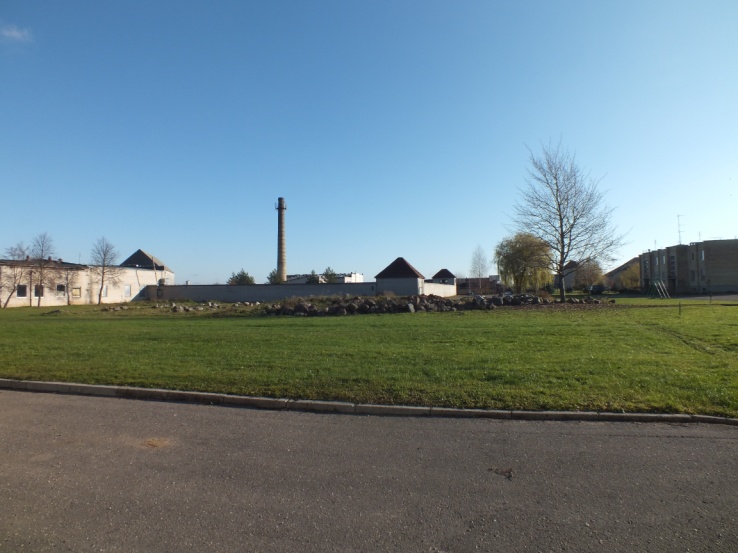 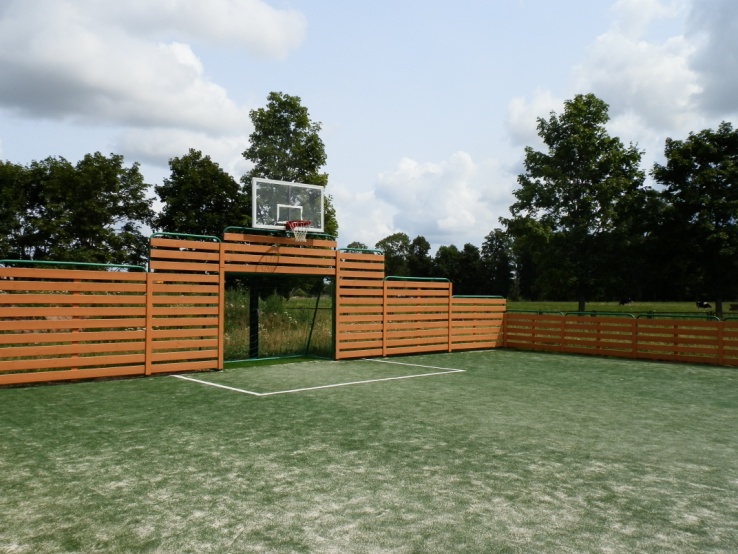 